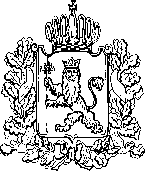 АДМИНИСТРАЦИЯ ВЛАДИМИРСКОЙ ОБЛАСТИПРАВЛЕНИЕ ДЕПАРТАМЕНТА ЦЕН И ТАРИФОВПОСТАНОВЛЕНИЕ29.11.2016						                                      № 40/6О тарифах в сфере теплоснабженияВ соответствии с Федеральным законом от 27.07.2010 № 190-ФЗ «О теплоснабжении», постановлением Правительства Российской Федерации от 22.10.2012 № 1075 «О ценообразовании в сфере теплоснабжения», Методическими указаниями по расчету регулируемых цен (тарифов) в сфере теплоснабжения, утвержденными приказом Федеральной службы по тарифам от 13.06.2013 № 760-э,департамент цен и тарифов администрации Владимирской области п о с т а н о в л я е т:  1. Установить тарифы на тепловую энергиюМУП Бавленского сельского поселения «Водоканал», Кольчугинский район,cкалендарной разбивкой согласно приложению № 1.2. Установить МУП Бавленского сельского поселения «Водоканал», Кольчугинский район, тарифы на услуги по передаче тепловой энергии согласно приложению № 2.3. Тарифы, установленные в пунктах 1, 2 настоящего постановления, действуют:-  с 01 января 2017года по 30 июня 2017 года;-  с 01 июля 2017 года по 31 декабря 2017 года;-  с 01 января 2018года по 30 июня 2018 года;-  с 01 июля 2018 года по 31 декабря 2018 года;-  с 01 января 2019года по 30 июня 2019 года;-  с 01 июля 2019 года по 31 декабря 2019 года.4. Установить долгосрочные параметры регулирования, устанавливаемые на долгосрочный период регулированиядля формирования тарифов с использованием метода индексации установленных тарифов, согласно приложениям № 3, 4.5. Настоящее постановление подлежит официальному опубликованию в средствах массовой информации.Председатель правлениядепартамента цен и тарифовадминистрации Владимирской области                                                   Р.Н. СорокинТарифы на тепловую энергию (мощность), поставляемую потребителям(по системе теплоснабжения пос. Бавлены)<*> Выделяется в целях реализации пункта 6 статьи 168 Налогового кодекса Российской Федерации (часть вторая).Тарифы на услуги по передаче тепловой энергии, теплоносителя (по системе теплоснабжения от котельной с. Большое Кузьминское)Примечания:
<1> В том числе стоимость содержания тепловых сетей –182,34 руб./Гкал.<2> В том числе стоимость содержания тепловых сетей – 216,73 руб./Гкал. <3> В том числе стоимость содержания тепловых сетей – 222,91 руб./Гкал.<4> В том числе стоимость содержания тепловых сетей – 229,26 руб./Гкал.Долгосрочные параметры регулирования, устанавливаемые на долгосрочный период регулирования для формирования тарифов с использованием метода индексации установленных тарифов(по системе теплоснабжения пос. Бавлены)Долгосрочные параметры регулирования, устанавливаемые на долгосрочный период регулирования для формирования тарифов с использованием метода индексации установленных тарифов(по системе теплоснабжения с. Большое Кузьминское)Приложение № 1к постановлению департаментацен и тарифов администрацииВладимирской областиот 29.11.2016 № 40/6№ п/пНаименование регулируемой организацииВид тарифаГодВода1.МУП Бавленского сельского поселения «Водоканал»Для потребителей, в случае отсутствия дифференциации тарифов по схеме подключения (без учета НДС)Для потребителей, в случае отсутствия дифференциации тарифов по схеме подключения (без учета НДС)Для потребителей, в случае отсутствия дифференциации тарифов по схеме подключения (без учета НДС)1.МУП Бавленского сельского поселения «Водоканал»одноставочный
руб./Гкал01.01.2017-30.06.20171943,001.МУП Бавленского сельского поселения «Водоканал»одноставочный
руб./Гкал01.07.2017-31.12.20172027,071.МУП Бавленского сельского поселения «Водоканал»одноставочный
руб./Гкал01.01.2018-30.06.20182027,071.МУП Бавленского сельского поселения «Водоканал»одноставочный
руб./Гкал01.07.2018-31.12.20182101,931.МУП Бавленского сельского поселения «Водоканал»одноставочный
руб./Гкал01.01.2019-30.06.20192101,931.МУП Бавленского сельского поселения «Водоканал»одноставочный
руб./Гкал01.07.2019-31.12.20192171,501.МУП Бавленского сельского поселения «Водоканал»Население (тарифы указываются с учетом НДС) <*>Население (тарифы указываются с учетом НДС) <*>Население (тарифы указываются с учетом НДС) <*>1.МУП Бавленского сельского поселения «Водоканал»одноставочный
руб./Гкал01.01.2017-30.06.20172292,741.МУП Бавленского сельского поселения «Водоканал»одноставочный
руб./Гкал01.07.2017-31.12.20172391,941.МУП Бавленского сельского поселения «Водоканал»одноставочный
руб./Гкал01.01.2018-30.06.20182391,941.МУП Бавленского сельского поселения «Водоканал»одноставочный
руб./Гкал01.07.2018-31.12.20182480,281.МУП Бавленского сельского поселения «Водоканал»одноставочный
руб./Гкал01.01.2019-30.06.20192480,281.МУП Бавленского сельского поселения «Водоканал»одноставочный
руб./Гкал01.07.2019-31.12.20192562,37Приложение № 2к постановлению департаментацен и тарифов администрацииВладимирской областиот 29.11.2016 № 40/6№ п/пНаименование регулируемой организацииВид тарифаГодВода1.МУП Бавленского сельского поселения «Водоканал»Для потребителей, в случае отсутствия дифференциации тарифов по схеме подключенияДля потребителей, в случае отсутствия дифференциации тарифов по схеме подключенияДля потребителей, в случае отсутствия дифференциации тарифов по схеме подключения1.МУП Бавленского сельского поселения «Водоканал»одноставочный
руб./Гкал01.01.2017-30.06.2017599,7911.МУП Бавленского сельского поселения «Водоканал»одноставочный
руб./Гкал01.07.2017-31.12.2017768,0821.МУП Бавленского сельского поселения «Водоканал»одноставочный
руб./Гкал01.01.2018-30.06.2018768,0821.МУП Бавленского сельского поселения «Водоканал»одноставочный
руб./Гкал01.07.2018-31.12.2018790,7831.МУП Бавленского сельского поселения «Водоканал»одноставочный
руб./Гкал01.01.2019-30.06.2019790,7831.МУП Бавленского сельского поселения «Водоканал»одноставочный
руб./Гкал01.07.2019-31.12.2019811,754Приложение № 3к постановлению департаментацен и тарифов администрацииВладимирской областиот 29.11.2016 № 40/6№
п/пНаименование регулируемой 
организацииГодБазовый  уровень операционных расходовИндекс эффективности
операционных расходовНормативный уровень прибылиУровеньнадежности теплоснабженияУровеньнадежности теплоснабженияПоказатели энергосбережения энергетическойэффективностиПоказатели энергосбережения энергетическойэффективностиПоказатели энергосбережения энергетическойэффективностиРеализация программ в области энергосбережения и повышения энергетической эффективностиДинамика измененияРасходов на топливо№
п/пНаименование регулируемой 
организацииГодБазовый  уровень операционных расходовИндекс эффективности
операционных расходовНормативный уровень прибылиКоличество прекращений подачи тепловой энергии, теплоносителя в результате технологических нарушений на тепловых сетях на 1 км тепловых сетейКоличество прекращений подачи тепловой энергии, теплоносителя в результате технологических нарушений на источниках тепловой энергии на 1 Гкал/час установленной мощностиУдельный расход топлива на производство единицы тепловой энергии, отпускаемой с коллекторов источников тепловой энергииВеличина технологических потерь при передаче тепловой энергии по тепловым сетямВеличина технологических потерь при передаче теплоносителя по тепловым сетямРеализация программ в области энергосбережения и повышения энергетической эффективностиДинамика измененияРасходов на топливо№
п/пНаименование регулируемой 
организацииГодтыс. руб.%%--кг.у.т./ГкалГкал/годкуб. м (т)/год--1.МУП Бавленского сельского поселения «Водоканал»201711021,75-0,500160,604923,95---1.МУП Бавленского сельского поселения «Водоканал»2018-1,00,500160,604923,95---1.МУП Бавленского сельского поселения «Водоканал»2019-1,00,500160,604923,95---Приложение № 4к постановлению департаментацен и тарифов администрацииВладимирской областиот 29.11.2016 № 40/6№
п/пНаименование регулируемой 
организацииГодБазовый  уровень операционных расходовИндекс эффективности
операционных расходовНормативный уровень прибылиУровеньнадежности теплоснабженияУровеньнадежности теплоснабженияПоказатели энергосбережения энергетическойэффективностиПоказатели энергосбережения энергетическойэффективностиПоказатели энергосбережения энергетическойэффективностиРеализация программ в области энергосбережения и повышения энергетической эффективностиДинамика измененияРасходов на топливо№
п/пНаименование регулируемой 
организацииГодБазовый  уровень операционных расходовИндекс эффективности
операционных расходовНормативный уровень прибылиКоличество прекращений подачи тепловой энергии, теплоносителя в результате технологических нарушений на тепловых сетях на 1 км тепловых сетейКоличество прекращений подачи тепловой энергии, теплоносителя в результате технологических нарушений на источниках тепловой энергии на 1 Гкал/час установленной мощностиУдельный расход топлива на производство единицы тепловой энергии, отпускаемой с коллекторов источников тепловой энергииВеличина технологических потерь при передаче тепловой энергии по тепловым сетямВеличина технологических потерь при передаче теплоносителя по тепловым сетямРеализация программ в области энергосбережения и повышения энергетической эффективностиДинамика измененияРасходов на топливо№
п/пНаименование регулируемой 
организацииГодтыс. руб.%%--кг.у.т./ГкалГкал/годкуб. м (т)/год--1.МУП Бавленского сельского поселения «Водоканал»2017506,21-0,50--950,80---1.МУП Бавленского сельского поселения «Водоканал»2018-1,00,50--950,80---1.МУП Бавленского сельского поселения «Водоканал»2019-1,00,50--950,80---